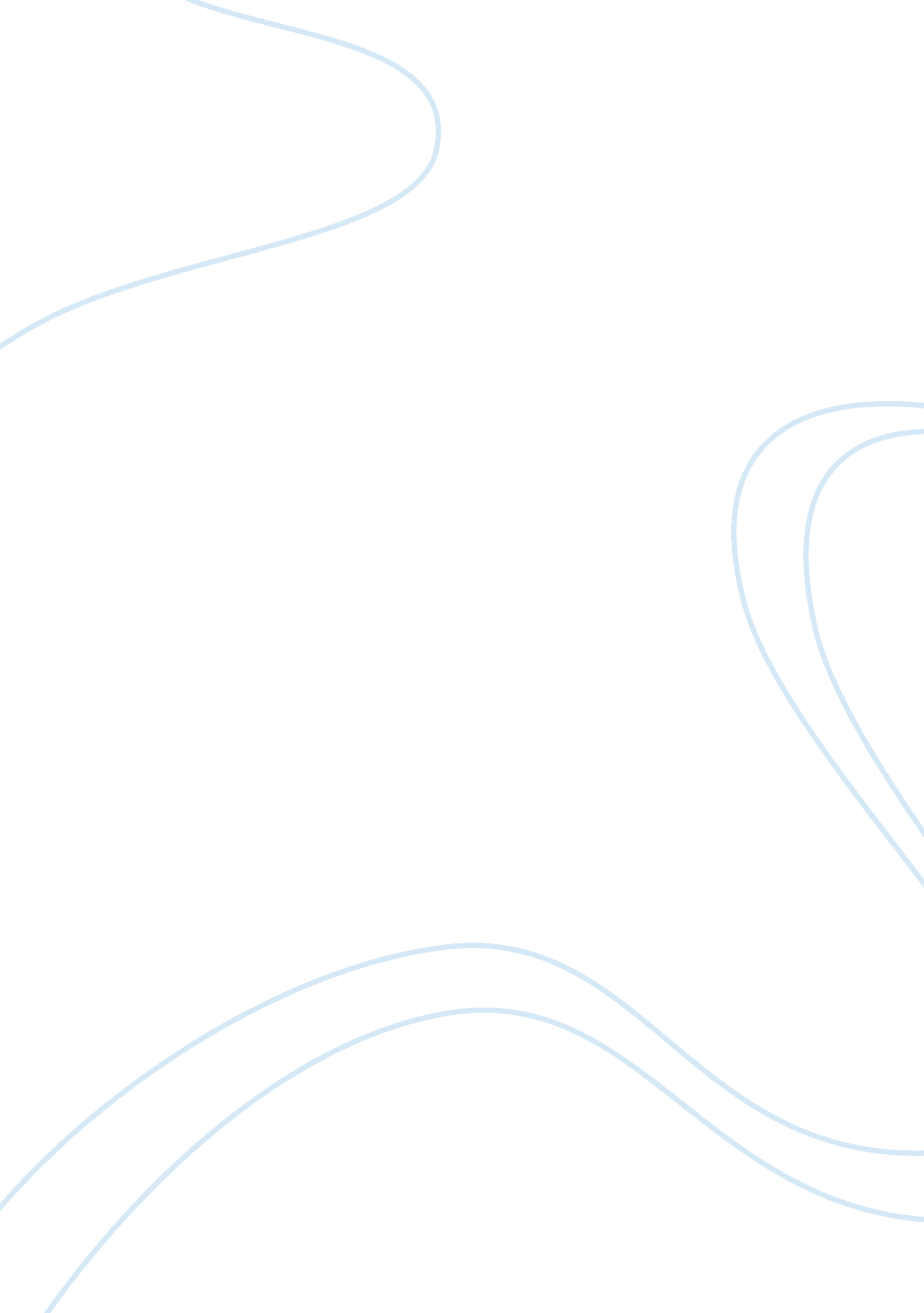 Book review on putting it all togetherSociology, Communication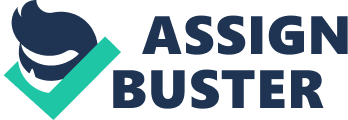 Reading 1 - The title of the first chapter section is “ Communication and the self Concept.” This is found in chapter three of reading 1 
- The connection between self-concept and communication is that an individual’s self-concept directly affects his communication. When an individual takes himself highly, he is likely to have more confidence in communicating more than one who has low self esteem. 
- In paragraph 9 the author uses the word “ genetic” as a synonym for the ‘ self’ introduced in the heading “ Biology and the Self.” 
- Human beings are not programmed to communicate in a particular way and the author’s claim is completely metaphorical. This is because an individual’s reaction to issues changes as he grows up. The metaphor tells me that communication skills are never programmed and it changes according to how and individual views himself. 
- The category word that helped me to identify the major supporting details in paragraph 10 is personality. 
- Paragraph 11 is essential as it encourages people with traits considered negative that they can still improve their ability to express themselves well. 
- The information in paragraph 12 provides major supporting detail that supports the main idea of the paragraph. 
- Other people in our lives help us to evaluate ourselves by comparing ourselves to them and adjusting where necessary. 
- Paragraph 15 opens with a transitional phrase that tells readers that he is going to continue with the same thought but adding example. 
- All the statements above are 
- The principle the author is referring to is the importance of others to an individual. 